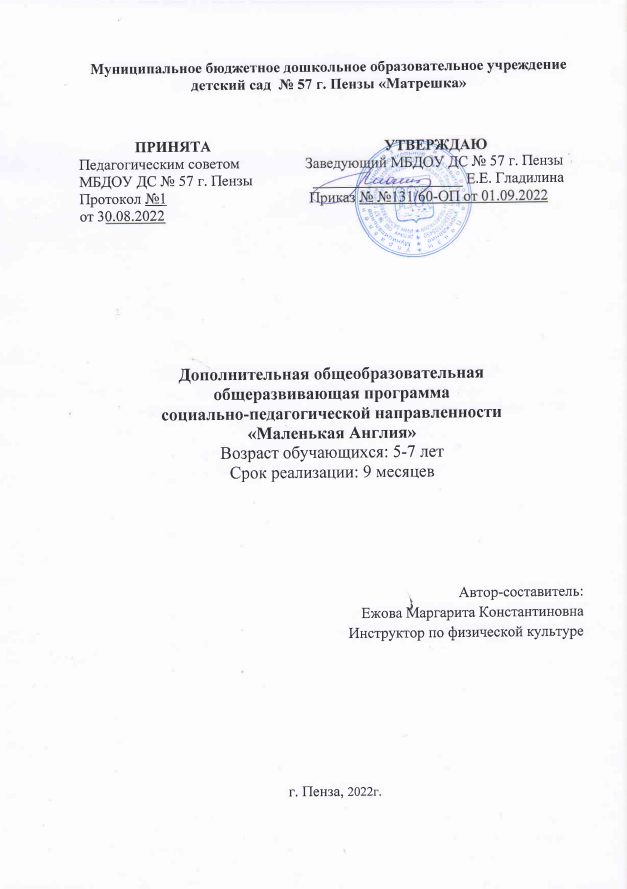 Информационная картаПояснительная запискаОбщая характеристика программыДополнительная общеобразовательная общеразвивающая программа «Английский для малышей» предназначена для категории обучающихся, желающих овладеть начальными навыками разговорного английского языка. Программа имеет интеллектуально-речевую направленность, по содержанию является социально-педагогической, по уровню освоения – ознакомительной, по форме организации - очной, групповой, по степени авторства – модифицированной. Модифицированная программа «Маленькая Англия» апробирована и реализуется в течение 8 лет на базе  МБДОУ ДС № 57        г. Пензы.Краткое введение в тему программы:Английский язык сегодня становится в большей мере средством жизнеобеспечения общества. Роль его возрастает в связи с развитием экономических связей, с  интернационализацией народной дипломатии. Роль английского языка на ранней ступени обучения особенно неоценима в плане интеллектуально-речевого развития ребенка. Раннее изучение английского языка создает прекрасные возможности для того, чтобы вызвать интерес к языковому и культурному разнообразию мира, уважение к языкам и культурам других народов, способствует развитию коммуникативно-речевого акта, благотворно влияет на развитие личности ребенка, повышение продуктивности его мышления (обобщение, анализ, систематизация материала).Программа раскрывает содержание занятий по обучению английскому языку детей старшего дошкольного возраста (5-7 лет) и предполагает целенаправленную работу по развитию интеллектуальных и речевых  способностей детей.На обучение по данной программе допускаются любые лица без предъявления требований к уровню образования, не имеющие медицинских противопоказаний.Нормативно-правовые основыПрограмма разработана в соответствии с действующими нормативно - правовыми документами:Федеральный Закон РФ от 29.12.2012 г. № 273 «Об образовании в РФ»;  Федеральный Закон от 31 июля 2020 года № 304-ФЗ «О внесении изменений в Федеральный закон «Об образовании в Российской Федерации» по вопросам воспитания обучающихся»;   Приказ Министерства образования и науки Российской Федерации от 9 ноября 2018 г. № 196 «Об утверждении порядка организации и осуществления образовательной деятельности по дополнительным общеобразовательным программам»; "Санитарно-эпидемиологические  требования   к организациям  воспитания и обучения, отдыха и оздоровления детей и молодежи", утвержденных постановлением Главного государственного санитарного врача Российской Федерации от 28.09.2020 г. N 28 «Об утверждении санитарных правил СП 2.4.3648-20». Распоряжение Правительства  РФ  Распоряжение Правительства РФ от 31 марта 2022 г. N 678-р «Об утверждении Концепции развития дополнительного образования детей до 2030 г.»Национальный проект «Образование» (утвержден Президиумом Совета при Президенте РФ по стратегическому развитию и национальным проектам (протокол от 24.12.2018 г. № 16);Целевая модель развития региональной системы дополнительного образования детей (приказ Министерства просвещения РФ от 3 сентября 2019 г. № 467);Устав МБОУ ДС № 57 г. Пензы (с изменениями 2022 года); «Положение о дополнительной общеобразовательной общеразвивающей программе МБОУ ДС № 57 г. Пензы».Актуальность программыАктуальность программы обусловлена тем, что одной из основных задач изучения английского языка детьми старшего дошкольного возраста является подготовка детей к восприятию английского языка в школе, где его изучение начинается с первого или второго класса. По нашему мнению, детям, знакомым со звучанием английской речи, имеющим определенный запас лексики и разговорных фраз, будет значительно легче изучать английский язык по школьной программе в будущем.Новизна и отличительные особенности программыОтличительные особенности данной программы от уже существующих программ в этой области заключается в то, что методика, предложенная в программе, коммуникативная, построенная на постоянном общении преподавателя и учеников и учеников между собой. В этом возрасте у детей очень хорошо развит слух, что позволяет нам по максимуму использовать беспереводной метод введения новой лексики, по возможности избегая перевода на русский язык. Презентация лексического материала происходит при помощи жестов, наглядного материала, игрушек и иллюстраций. У детей происходит осознанное впечатывание английских фраз на английском языке, которые ассоциируются у них не с русским значением, а с жестами, иллюстрациями, игрушками. Игра создает прекрасные условия для овладения английским языком и особенно продуктивна она в дошкольном возрасте. Поэтому при разработке настоящей программы  широко используются игры (сюжетные, речевые, театрализованные, подвижные) и разнообразные игровые приёмы. Специфика предполагаемой программы обусловлена интеграцией различных видов деятельности на занятиях: артикуляционные и дидактические упражнения, инсценировки,  использование малых поэтических форм (речевки, рифмовки, песенки) и элементов изобразительной деятельности (рисунки, графические задания).В структуру программы входят приёмы технологии командообразования и ровесничества, адаптированные в соответствии со спецификой работы кружка.Педагогическая целесообразностьПедагогическая целесообразность программы заключается в развитии мыслительных способностей детей, мотивации к творчеству и познанию. Язык для ребенка – это прежде всего средство развития, познания и воспитания. Иностранный язык на ранней ступени одно из средств формирования интеллекта ребенка и развития у него интереса к языковой культуре других стран; как средство самовыражения и осознания собственного «Я»; средство социального взаимодействия, с помощью которого ребенок овладевает социальным миром.Адресат программыВозраст детей, на которых рассчитана данная образовательная программа 5 – 7 лет.Объём и сроки реализацииСроки реализации образовательной программы 9 месяцев (сентябрь – май) – ознакомительный период. Количество часов в учебном году составляет 72 часа – 2 часа в неделю.Форма обученияФорма обучения - очная. Форма реализации программы: дополнительная платная образовательная услуга. Дети принимаются по заявлению родителей.Формы подведения итогов по программе включают в себя: открытые занятия, участие в различных конкурсах, инсценировках.Формы занятий – групповая. Наполняемость группы - 10 детей.Основной метод обучения – игра. Комплектование групп по дополнительной общеобразовательной общеразвивающей программе «Английский для малышей» осуществляется на добровольной основе исходя из индивидуальных образовательных интересов потребностей детей, степень предварительной подготовки и половая принадлежность значения не имеют. В группу принимаются все желающие дети, не имеющие нарушений звукопроизношения. Содержание программыЦель программы: ознакомление детей с лексикой, доступной и соответствующей их уровню развития, введение элементарных языковых конструкций.Задачи:    (воспитательные,  развивающие,  обучающие)Обучающие:- обогащать словарный запас детей по запланированным темам;- обучать детей выстраивать грамотные монологические и диалогические высказывания;- формировать основы правильного английского звукопроизнесения и интонирования;- формировать умение детей решать коммуникативные задачи на иностранном языке, свободно применяя ранее изученный материал.Развивающие:- развивать фонематический слух детей;        - развивать коммуникабельность, активность и самостоятельность;        - активизировать основные каналы восприятия.         Воспитательные:        - создавать условия для воспитания уважительного отношения к культуре   англоязычных стран;        - воспитывать стремление к активному взаимодействию со взрослыми и сверстниками на английском языке.Режим проведения занятийКалендарный учебный графикОсобенности организации образовательного процесса дети принимаются по заявлению от родителей.Формы занятий:- вводное (в начале года);       -практические (интеграция различных видов детской деятельности, перечисленных выше);- контрольное (открытое занятие для родителей в конце года).Методы и формы работы:- беседы, оживляющие интерес и активизирующие внимание;-демонстрация наглядных пособий, позволяющих конкретизировать учебный материал;- работа с раздаточным (картинки, игрушки, маски, карточки с заданиями) материалом;- организация диалогов, игровых ситуаций.На одном занятии могут быть использованы разные формы работы: фронтальная, работа в парах, индивидуальная.Программа основывается на следующих принципах:-обогащение (амплификация) детского развития;-систематичность и последовательность («от простого к сложному»);-наглядность (показ способов действия, приёмов работы);-доступность (поэтапное изучение материала, преподнесение его последовательными блоками и частями, соответственно возрастным и индивидуальным особенностям);-содействие и сотрудничество детей и взрослых, признание ребенка полноценным участником (субъектом) образовательных отношений;-формирование познавательных интересов и познавательных действий ребенка в практико-ориентированной деятельности;-возрастная адекватность дошкольного образования (соответствие условий, требований, методов возрасту и особенностям развития). Планируемый результат по итогам освоения стартового уровняК концу обучения дети должны знать лексический минимум по темам:«Здравствуйте! До свидания!» (фразы приветствия и прощания);«Меня зовут…» (представление себя);«Спасибо - пожалуйста» (фразы вежливости);«Сколько тебе лет» (счет до 10, обратный счет);«Мое тело» (названия частей тела);«Мои любимые игрушки» (названия игрушек);«Краски» (цветовая палитра);«Моя семья» (названия членов семьи);«Животные» (названия животных);«Я умею» (действия);«Времена года» (названия времен года);«Погода» (названия погодных явлений);«Чувства» (настроение, чувства).Дети должны уметь использовать в речи грамматический минимум:Формы глагола to be (am, is);Глагол to have;Модальный глагол can;Притяжательное местоимение my;Глаголы повелительного наклонения;Построение простейших утвердительных, отрицательных и вопросительных предложений с использованием усвоенной лексики.Метапредметные результатыПо итогам реализации программы ребёнок научится принимать и сохранять учебную задачу и активно включаться в деятельность, направленную на её решение в сотрудничестве с педагогом и другими детьми;  планировать свое действие в соответствии с поставленной задачей и условиями ее реализации, в том числе во внутреннем плане; различать способ и результат действия; контролировать процесс и результаты деятельности; соблюдать технику безопасности.Способы проверки результатов освоения программыДля отслеживания результативности образовательного процесса в течение года используются следующие этапы контроля:- текущий (в течение всего учебного года): наблюдение;- промежуточный (по изучаемым темам): графические задания, игра-диалог; - итоговый: открытое занятие для родителей в конце учебного года.Используются следующие формы контроля: итоговые занятия, участие в конкурсах, инсценировках.Контроль осуществляется регулярно (каждое занятие), в январе и мае проводятся итоговые открытые занятия. Мониторинг по выявлению уровня освоения программы дошкольников по дополнительной общеобразовательной общеразвивающей программе «Маленькая Англия»Для определения уровня усвоения Программы применяются два вида мониторинга:  внутренний (наблюдение, графические задания по мере усвоения материала);  внешний (проведение открытого занятия для родителей).Внутренний мониторинг. После освоения каждой темы педагог предлагает детям обобщающие графические задания типа "соедини картинки", "раскрась по заданию", "дорисуй недостающее". Внешний мониторинг. В конце учебного года 1 раз проводится открытое занятие для родителей. На этом занятии дети обсуждают результаты занятий в кружке «Маленькая Англия», родителям демонстрируются основные методы и приемы работы кружка, лексический материал, усвоенный детьми за учебный год. Учебный план Учебно-тематический планСодержаниеВводное занятие: проводится в начале года. На этом занятии детям рассказывают о кружке «Маленькая Англия», дается представление о стране изучаемого языка, показывают флаг Англии, видео ролики о стране, обычаях и традициях англичан.Теоретические и практические занятия: на каждом занятии кружка «Маленькая Англия» отводится определенное время для разминки артикуляционного аппарата, введения нового материала (лексических единиц, песен, речевок, фраз, звуков) и закрепления пройденного. Ведущий вид деятельности для дошкольников – игра, и изучение нового и закрепление пройденного материала проходит преимущественно с применением различных игровых обучающих ситуаций. Дидактические игры и задания предполагают различные вариации использования дидактического материала (иллюстрации, флэш-карты, разрезные картинки, паззлы, наборы раздаточного материала, мелкие игрушки и т.д.) для изучения и отработки лексического материала по всем изучаемым темам. Примеры игр: «Собери радугу по цветам», «Назови пропавшую картинку», «Расставь игрушки по порядку» и т.д.Пальчиковые игры проводятся с использованием различных пособий для работы с пальцами рук в ходе закрепления и отработки речевого материала. Примеры игр: «Семья на пальчиках», «Мини-классики», «Театр пальчиков» и т.д.Компьютерные игры: демонстрация и закрепление материала посредством использования мультимедийных презентаций, мини-игр, видео - роликов. Примеры игр: «Озвучиваем по ролям», «Угадай, что в коробочках», «Кто там прячется» и т.д.Речевые игры: закрепление материала в ситуации устного речевого взаимодействия детей с педагогом, персонажем - игрушкой и друг с другом. При этом дети строят вопросительные, отрицательные и утвердительные предложения в режиме живого общения. Примеры игр: «Позвони другу по телефону», «Секретная картинка», «Угадай, что мне нравится» и т.д.Сюжетно-ролевые и театрализованные игры: построение диалога детей с педагогом и друг с другом на основе воображаемой ситуации, где все участники диалога примеряют на себя различные роли. Примеры игр: «Магазин», «В школе», сказка «Цыпленок в лесу» и т.д.Подвижные игры и игровые танцы: применяются в основном для закрепления материала, а также в качестве физкультминуток во время занятия. Движения также включаются в пропевание песенок и речевок. Примеры игр: «Зоопарк», «Крокодил», «Повторюшки». Примеры песенок с движениями: «Hop scotch» (классики), «Head and shoulders» (мое тело), «I can walk» (я умею) и т.д.Дидактические упражнения: закрепление пройденного материала в виде выполнения несложных тестовых заданий. Примеры заданий: «Дорисуй части тела», «Послушай и раскрась», «Отметь нужные картинки» и т.д.Аудирование: вид деятельности, тренирующий аудиальный канал восприятия. Дети действуют определенным образом (действие, ответ, выполнение задания), реагируя на речь педагога, другого ребенка, аудиозаписи. Воспринимая информацию на слух, дети развивают внимание, логику, образное мышление. Пропевая песенки и проговаривая речевки, дети вырабатывают правильное произношение, быстроту речи, чувство ритма.Условия реализации программыМатериально-техническое обеспечение: аудио-магнитофон, компьютер, мультимедийная установка, наглядные пособия, игрушки, маски, стикеры, фонотека песенок, картотека игр.Методическое обеспечение образовательного процесса: пособие для детей старшего дошкольного и младшего школьного возраста «Я умею говорить по-английски» и аудиокурс английского языка для детей 3-4 лет «Я умею петь по-английски» В.Н. Мещеряковой, программа обучения дошкольников английскому языку «Английский язык и дошкольник» М.В. Штайнепрайс, а также  «Комплексная программа обучения английскому языку детей 4-7 лет» М. Л. Филиной.Работа с родителямиСписок литературы:В.Н. Мещерякова. Пособие для детей старшего дошкольного и младшего школьного возраста «Я умею говорить по-английски».В.Н. Мещерякова. Аудиокурс английского языка для детей 3-4 лет. «Я умею петь по-английски».М.В. Штайнепрайс. «Английский язык и дошкольник».М. Л. Филина. «Комплексную программу обучения английскому языку детей 4-7 лет».Наименование образовательного учреждения, реализующего образовательную программуМуниципальное бюджетное дошкольное образовательное учреждение  детский сад №57 г. Пензы «Матрёшка»Адрес учреждения440023 г. Пенза, ул. Ново-казанская, 10Б; тел. 695304e-mail: detsad57@gmail.comПолное название программыДополнительная  общеобразовательнаяобщеразвивающая программа «Маленькая Англия»Возраст детей, на которых рассчитана программа5 - 7 летСрок реализации программы9 месяцевКоличество детских объединений, занимающихся по данной программе4 группыСведения об авторах (Ф.И.О., уровень квалификации, должность автора образовательной программы)Ежова Маргарита КонстантиновнаИнструктор по физической культуре высшей квалификационной категорииХарактеристика программыХарактеристика программыпо типовому признакуМодифицированнаяпо основной направленностисоциально-педагогическаяпо уровню освоенияознакомительныйпо образовательным областямПознавательное и социально-коммуникативное развитиепо целевым установкамОбучающая детей лексике, доступной и соответствующей их уровню развитияпо формам организации содержанияОднопрофильнаяРезультаты реализации программыК концу обучения дети должны знать лексический минимум по темам:«Привет! Пока!» (фразы приветствия и прощания);«Меня зовут…» (представление себя);«Спасибо - пожалуйста» (фразы вежливости);«Сколько тебе лет» (счет до 10, обратный счет);«Мое тело» (названия частей тела);«Мои любимые игрушки» (названия игрушек);«Краски» (цветовая палитра);«Моя семья» (названия членов семьи);«Животные» (названия животных);«Я умею» (действия);«Времена года» (названия времен года);«Погода» (названия погодных явлений);«Чувства» (настроение, чувства).Дети должны уметь использовать в речи грамматический минимум:Формы глагола to be (am, is);Глагол to have;Модальный глагол can;Притяжательное местоимение my;Глаголы повелительного наклонения;Построение простейших утвердительных, отрицательных и вопросительных предложений с использованием усвоенной лексики.Уровень обученияОзнакомительный уровеньСрок обучения9 месяцевЧисло занятий в неделю2Продолжительность занятия30 минНаименованиеДисциплиныВремя проведения занятияФормаКол-во учебных часов(академ.)Место проведенияМесто проведения«Английский для малышей»16.00-16.30(Среда, пятница)Групповая72МетодическийкабинетМетодическийкабинет Объем нагрузки  (во вторую половину дня): Объем нагрузки  (во вторую половину дня): Объем нагрузки  (во вторую половину дня): Объем нагрузки  (во вторую половину дня): Объем нагрузки  (во вторую половину дня): Объем нагрузки  (во вторую половину дня):Максимальный объем нагрузки на одном занятии Максимальный объем нагрузки на одном занятии Максимальный объем нагрузки на одном занятии Максимальный объем нагрузки на одном занятии Максимальный объем нагрузки на одном занятии 30 минутМаксимальный объем нагрузки в неделюМаксимальный объем нагрузки в неделюМаксимальный объем нагрузки в неделюМаксимальный объем нагрузки в неделюМаксимальный объем нагрузки в неделю60 минутМаксимальный объем нагрузки в месяцМаксимальный объем нагрузки в месяцМаксимальный объем нагрузки в месяцМаксимальный объем нагрузки в месяцМаксимальный объем нагрузки в месяц240 минут№Название разделаКол-во часовКол-во часов№Название разделавсегопрактика1Вводное занятие12Теоретические и практические занятия69693Итоговое занятие22Итого:Итого:7271№ п/пНаименование темыВсего часовТеорияПрактикаФорма аттестацииВводное11«Здравствуйте! До свидания!»20,51,5Беседа, игры, аудирование, выполнение графических заданий«Меня зовут…»30,21,8Беседа, игры, аудирование, выполнение графических заданий«Спасибо - пожалуйста»514Беседа, игры, аудирование, выполнение графических заданий«Цифры»716Беседа, игры, аудирование, выполнение графических заданий«Моё тело»30,52,5Беседа, игры, аудирование, выполнение графических заданий«Игрушки»615Беседа, игры, аудирование, выполнение графических заданий«Краски»918Беседа, игры, аудирование, выполнение графических заданий«Моя семья»312Беседа, игры, аудирование, выполнение графических заданий«Я умею»20,51,5Беседа, игры, аудирование, выполнение графических заданий«Животные»1019Беседа, игры, аудирование, выполнение графических заданий«Времена года»523Беседа, игры, аудирование, выполнение графических заданий«Погода»927Беседа, игры, аудирование, выполнение графических заданий«Чувства»615Беседа, игры, аудирование, выполнение графических заданийИтоговое занятие11Беседа, игры, аудирование, выполнение графических заданийВсего:7214.757.3№Содержание деятельностиСроки1 Выступление на родительских собраниях с краткой презентацией программы «Маленькая Англия»сентябрь2 Итоговое открытое занятие для родителеймай3Индивидуальные встречи с родителями.В течение    учебного года.